Контрольно-счетная палата городского округа Котельники Московской областиСтандартвнешнего муниципального финансового контроля «Общие правила проведения экспертно-аналитического мероприятия» (начало действия: 27.03.2020 г.)Московская областьгородской округ Котельники2020 годСодержание1. Общие положения1.1. Стандарт внешнего муниципального финансового контроля «Общие правила проведения экспертно-аналитического мероприятия» предназначен для методологического обеспечения осуществления Контрольно-счетной палатой городского округа Котельники Московской области экспертно-аналитической деятельности в соответствии с Федеральным законом от 07.02.2011 № 6-ФЗ «Об общих принципах организации и деятельности контрольно-счетных органов субъектов Российской Федерации и муниципальных образований», Бюджетным кодексом Российской Федерации, Положением о Контрольно-счетной палате городского округа Котельники Московской области, утвержденным Решением Совета депутатов городского округа Котельники Московской области от 04.12.2013 № 575/79, Регламентом Контрольно-счетной палаты городского округа Котельники Московской области.1.2. Стандарт разработан с учетом международных стандартов в области государственного финансового контроля, аудита и финансовой отчетности.1.3. Стандарт устанавливает общие требования, характеристики, правила и процедуры проведения Контрольно-счетной палатой экспертно-аналитических мероприятий.Особенности проведения экспертно-аналитических мероприятий могут устанавливаться иными стандартами Контрольно-счетной палаты, определяющими характеристики, правила и процедуры планирования, организации и осуществления отдельных видов деятельности Контрольно-счетной палаты, применения отдельных видов внешнего муниципального финансового контроля.1.4. Задачами Стандарта являются:определение содержания, порядка организации и проведения экспертно-аналитического мероприятия;определение порядка оформления результатов экспертно-аналитического мероприятия.1.5. Контрольно-счетной палатой могут проводиться совместные и параллельные экспертно-аналитические мероприятия с Контрольно-счетной палатой Московской области, со Счетной палатой Российской Федерации, контрольно-счетными органами муниципальных образований Московской области и с участием иных государственных органов.Порядок организации таких мероприятий и взаимодействия сторон в ходе их проведения устанавливаются соответствующими стандартами организации деятельности Контрольно-счетной палаты и соглашениями о взаимодействии.Состав информации о проведении и результатах экспертно-аналитических мероприятий, порядок ее отражения в специальном программном обеспечении – ведомственной информационной системе Контрольно-счетной палаты Московской области и государственной информационной системе «Официальный сайт Российской Федерации в информационно-телекоммуникационной сети «Интернет» для размещения информации об осуществлении государственного (муниципального) финансового аудита (контроля) в сфере бюджетных правоотношений» устанавливаются соответственно порядками использования ВИС КСП Московской области и ГИС ЕСГФК.2. Содержание экспертно-аналитического мероприятия2.1. Экспертно-аналитическое мероприятие представляет собой организационную форму осуществления Контрольно-счетной палатой экспертно-аналитической деятельности, посредством которой обеспечивается реализация задач, функций и полномочий Контрольно-счетной палаты в сфере внешнего муниципального финансового контроля.2.2. Экспертно-аналитическое мероприятие должно отвечать следующим требованиям:экспертно-аналитическое мероприятие проводится в соответствии с планом работы Контрольно-счетной палаты;экспертно-аналитическое мероприятие проводится на основании программы его проведения, утвержденной в установленном порядке;по результатам экспертно-аналитического мероприятия оформляется заключение.2.3. Экспертно-аналитические мероприятия могут проводиться на основании поручений Совета депутатов городского округа Котельники Московской области, предложений и запросов Главы городского округа Котельники Московской области в порядке, установленном Положением о Контрольно-счетной палате. 2.4. Задачами экспертно-аналитического мероприятия являются:исследование актуальных проблем финансовой системы городского округа Котельники Московской области, формирования и исполнения бюджета городского округа Котельники;исследование причин и последствий нарушений и недостатков, выявленных по результатам ранее проведенных контрольных и экспертно-аналитических мероприятий;подготовка предложений по повышению эффективности функционирования финансовой системы городского округа Котельники и совершенствованию бюджетного процесса в городском округе Котельники.2.5 Предметом экспертно-аналитического мероприятия являются организация бюджетного процесса в городском округе Котельники, порядок формирования, управления и распоряжения средствами бюджета городского округа Котельники, муниципальной собственностью городского округа Котельники и иными ресурсами в пределах компетенции Контрольно-счетной палаты.Предмет экспертно-аналитического мероприятия определяется на этапе формирования проекта плана работы Контрольно-счетной палаты на очередной год (либо при корректировке плана в виде включения в него новых мероприятий) и отражается, как правило, в наименовании экспертно-аналитического мероприятия. 2.6. В целях проведения экспертно-аналитического мероприятия из числа объектов, определенных Федеральным законом от 07.02.2011 № 6-ФЗ «Об общих принципах организации и деятельности контрольно-счетных органов субъектов Российской Федерации и муниципальных образований» и Бюджетным кодексом Российской Федерации, определяются объекты экспертно-аналитического мероприятия, вопросы в сфере деятельности которых подлежат исследованию, оценке, анализу и мониторингу в рамках предмета экспертно-аналитического мероприятия.Экспертно-аналитическое мероприятие в отношении объектов экспертно-аналитического мероприятия может быть осуществлено как по месту их нахождения, так и путем направления запроса объектам экспертно-аналитического мероприятия.В ходе экспертно-аналитического мероприятия в целях получения информации, необходимой для исследования, оценки, анализа и мониторинга в органы и организации могут направляться запросы Контрольно-счетной палаты.2.7.  Проведение экспертно-аналитического мероприятия осуществляется с применением метода обследование (анализ, оценка).3. Организация экспертно-аналитического мероприятия3.1. Экспертно-аналитическое мероприятие проводится на основании плана работы Контрольно-счетной палаты на текущий год.Срок проведения экспертно-аналитического мероприятия в плане работы Контрольно-счетной палаты устанавливается с учетом всех этапов мероприятия.3.2. Экспертно-аналитическое мероприятие состоит из следующих этапов:подготовительный этап экспертно-аналитического мероприятия; основной этап экспертно-аналитического мероприятия;заключительный этап экспертно-аналитического мероприятия.3.3. Подготовительный этап экспертно-аналитического мероприятия осуществляется в целях предварительного изучения предмета и объектов экспертно-аналитического мероприятия, подготовки программы.Основной этап экспертно-аналитического мероприятия заключается в непосредственном исследовании его предмета. На заключительном этапе экспертно-аналитического мероприятия формируются выводы, подготавливаются предложения (рекомендации), оформляется заключение о результатах экспертно-аналитического мероприятия.3.4. Продолжительность каждого из этапов экспертно-аналитического мероприятия зависит от предмета и целей экспертно-аналитического мероприятия, в том числе исходя из особенностей исследуемых актуальных проблем.Датой окончания экспертно-аналитического мероприятия является дата подписания председателем Контрольно-счетной палаты заключения о результатах экспертно-аналитического мероприятия.3.5. Документы, необходимые для проведения экспертно-аналитического мероприятия, подготавливаются в установленном порядке согласно форм, установленным настоящим Стандартом.3.6. В случае если вопросы экспертно-аналитического мероприятия предполагают работу с информацией, документами и материалами, содержащими сведения, составляющие государственную или иную охраняемую законом тайну, организация и проведение экспертно-аналитического мероприятия, оформление его результатов осуществляются с учетом требований законодательства Российской Федерации по защите сведений, составляющих государственную и иную охраняемую законом тайну.3.7. Для проведения экспертно-аналитического мероприятия формируются члены рабочей группы, в состав которой входят руководитель экспертно-аналитического мероприятия и исполнители экспертно-аналитического мероприятия. 3.8. Руководитель экспертно-аналитического мероприятия осуществляет непосредственное руководство проведением экспертно-аналитического мероприятия и координацию действий участников экспертно-аналитического мероприятия. Руководителем экспертно-аналитического мероприятия может являться председатель Контрольно-счетной палаты.3.9. В случае проведения экспертно-аналитического мероприятия одновременно на нескольких объектах в каждой рабочей группе назначается руководитель рабочей группы.3.10. Численность рабочей группы, осуществляющей экспертно-аналитическое мероприятие на объекте, должна быть не менее двух человек. Рабочая группа должна формироваться с условием, что профессиональные знания, навыки и опыт работы ее членов позволят обеспечить качественное проведение экспертно-аналитического мероприятия.Формирование рабочей группы для проведения экспертно-аналитического мероприятия должно осуществляться таким образом, чтобы не допускалось возникновение конфликта интересов, исключались ситуации, когда личная заинтересованность члена рабочей группы может повлиять на исполнение им должностных обязанностей в процессе проведения экспертно-аналитического мероприятия.В экспертно-аналитическом мероприятии не имеют права принимать участие должностные лица Контрольно-счетной палаты, состоящие в близком родстве или свойстве (родители, супруги, дети, братья, сестры, а также братья, сестры, родители, дети супругов и супруги детей) с должностными лицами объекта экспертно-аналитического мероприятия. В этом случае они обязаны заявить о наличии таких родственных связей. Запрещается привлекать к участию в экспертно-аналитическом мероприятии должностное лицо Контрольно-счетной палаты, если оно в проверяемом периоде было штатным сотрудником объекта экспертно-аналитического мероприятия.Служебные контакты сотрудников Контрольно-счетной палаты с должностными лицами объектов экспертно-аналитического мероприятия, других муниципальных органов и организаций осуществляются с учетом положений Кодекса этики и служебного поведения сотрудников контрольно-счетных органов Московской области в пределах полномочий, установленных правовыми актами Контрольно-счетной палаты.3.11. В случае возникновения в ходе экспертно-аналитического мероприятия конфликтных ситуаций, член рабочей группы должен в устной или письменной форме изложить руководителю экспертно-аналитического мероприятия суть данной ситуации, а в случае конфликта с самим руководителем экспертно-аналитического мероприятия – председателю Контрольно-счетной палаты.3.12. В случаях, когда для достижения целей экспертно-аналитического мероприятия и получения ответов на поставленные вопросы необходимы специальные знания, навыки и опыт к участию в проведении экспертно-аналитического мероприятия могут привлекаться специалисты (эксперты) на возмездной или безвозмездной основе (специалисты (эксперты), привлекаемые из других органов государственной власти, государственных органов, органов местного самоуправления, организаций).Порядок привлечения специалистов (экспертов) к выполнению работ (оказанию услуг) для обеспечения деятельности Контрольно-счетной палаты предусмотрен Регламентом Контрольно-счетной палаты.Вопрос о привлечении к экспертно-аналитическим мероприятиям специалистов (экспертов) рассматривается председателем Контрольно-счетной палаты.3.13. В ходе экспертно-аналитического мероприятия формируется рабочая документация в целях:- изучения предмета и деятельности объектов экспертно-аналитического мероприятия;- подтверждения результатов экспертно-аналитического мероприятия;- обеспечения качества и контроля качества экспертно-аналитического мероприятия;- подтверждения выполнения должностными лицами Контрольно-счетной палаты программы проведения экспертно-аналитического мероприятия.В состав рабочей документации включаются документы и материалы, послужившие основанием для формирования выводов, содержащихся в заключении о результатах экспертно-аналитического мероприятия.К рабочей документации относятся документы (их копии) и иные материалы, получаемые от должностных лиц объекта экспертно-аналитического мероприятия, других органов и организаций по запросам Контрольно-счетной палаты, а также документы (справки, расчеты, аналитические записки и т.п.), подготовленные участниками экспертно-аналитического мероприятия и внешними экспертами.Документы экспертно-аналитического мероприятия формируются в самостоятельное дело в порядке, установленном инструкцией по делопроизводству в Контрольно-счетной палате.4. Подготовительный этап экспертно-аналитического мероприятия4.1. Подготовительный этап экспертно-аналитического мероприятия состоит в предварительном изучении предмета экспертно-аналитического мероприятия.На данном этапе формируется программа проведения экспертно-аналитического мероприятия и подготавливаются:проект распоряжения о проведении экспертно-аналитического мероприятия;уведомления руководителям объектов экспертно-аналитического мероприятия о его проведении;предложения (при необходимости) по участию в проведении экспертно-аналитического мероприятия специалистов иных организаций и независимых экспертов.4.2. Предварительное изучение предмета экспертно-аналитического мероприятия проводится на основе получаемых в ходе предварительного этапа экспертно-аналитического мероприятия информации и материалов, а также результатов анализа нарушений и недостатков, выявленных Контрольно-счетной палатой по результатам проведенных контрольных и экспертно-аналитических мероприятий в сфере предмета данного экспертно-аналитического мероприятия.Информация о предмете экспертно-аналитического мероприятия при необходимости может быть получена путем направления в установленном порядке в адрес руководителей объектов экспертно-аналитического мероприятия, других муниципальных органов, иных организаций запросов Контрольно-счетной палаты о предоставлении информации.Порядок направления запросов Контрольно-счетной палаты определяется Положением Контрольно-счетной палаты и Регламентом Контрольно-счетной палаты.Запросы о предоставлении информации не должны предусматривать повторное направление ранее представленных в Контрольно-счетную палату данных.Информация, документы и материалы, указанные в запросе, предоставляются в Контрольно-счетную палату в указанный в запросе срок или, если срок не указан, в течение 30 дней со дня его получения.Форма запроса Контрольно-счетной палаты о предоставлении информации приведена в приложении № 1 к Стандарту.Запрос направляется по месту нахождения объекта экспертно-аналитического мероприятия по почте либо в виде электронного документа, подписанного электронной цифровой подписью, либо представляются непосредственно объекту экспертно-аналитического мероприятия.4.3. Непредставление или несвоевременное представление необходимых сведений (информации), либо представление в Контрольно-счетную палату таких сведений (информации) в неполном объеме или в искаженном виде, является основанием для возбуждения должностными лицами Контрольно-счетной палаты дела об административном правонарушении, предусмотренном статьей 19.7 КоАП РФ.4.4. По результатам предварительного изучения предмета экспертно-аналитического мероприятия формулируются цели и вопросы программы его проведения, а также определяются объекты экспертно-аналитического мероприятия, на которые следует предусмотреть выезд.Формулировки целей должны четко указывать, решению каких исследуемых проблем или их составных частей будет способствовать проведение данного экспертно-аналитического мероприятия.По каждой цели экспертно-аналитического мероприятия определяется перечень вопросов, которые необходимо изучить и проанализировать в ходе проведения мероприятия. Формулировки и содержание вопросов должны выражать действия («проанализировать…», «оценить…», «исследовать…» и т.д.), которые необходимо выполнить для достижения целей мероприятия. Вопросы должны быть существенными и важными для достижения целей экспертно-аналитического мероприятия.4.5. На подготовительном этапе экспертно-аналитического мероприятия издается распоряжение председателя Контрольно-счетной палаты о проведении экспертно-аналитического мероприятия, в котором назначаются руководитель экспертно-аналитического и члены рабочей группы. Форма распоряжения о проведении экспертно-аналитического мероприятия приведена в приложении № 2 к Стандарту.4.6. По результатам предварительного изучения предмета и объектов экспертно-аналитического мероприятия подготавливается программа проведения экспертно-аналитического мероприятия, которая должна содержать:основание для проведения экспертно-аналитического мероприятия (пункт плана работы Контрольно-счетной палаты);предмет экспертно-аналитического мероприятия;перечень объектов экспертно-аналитического мероприятия;перечень иных органов и организаций, которым планируется направление запросов Контрольно-счетной палаты о предоставлении информации, необходимой для проведения экспертно-аналитического мероприятия;цель (цели) и вопросы экспертно-аналитического мероприятия;период, исследуемый в ходе экспертно-аналитического мероприятия;сроки проведения мероприятия (в том числе сроки выезда на объекты экспертно-аналитического мероприятия);участники экспертно-аналитического мероприятия (руководитель экспертно-аналитического мероприятия, руководители рабочих групп, члены рабочих групп);срок представления заключения о результатах экспертно-аналитического мероприятия Главе городского округа Котельники Московской области и председателю Совета депутатов городского округа Котельники Московской области.Проект программы экспертно-аналитического мероприятия готовит руководитель экспертно-аналитического мероприятия.Проект программы экспертно-аналитического мероприятия утверждается распоряжением председателя Контрольно-счетной палаты.Утвержденная программа проведения экспертно-аналитического мероприятия при необходимости может быть дополнена или сокращена в ходе проведения экспертно-аналитического мероприятия по представлению руководителя экспертно-аналитического мероприятия, путем внесения в нее соответствующих изменений.Форма программы проведения экспертно-аналитического мероприятия приведена в приложении № 3 к Стандарту.4.7. После утверждения программы проведения экспертно-аналитического мероприятия руководителем экспертно-аналитического мероприятия при необходимости может подготавливаться рабочий план проведения экспертно-аналитического мероприятия.Рабочий план проведения экспертно-аналитического мероприятия должен содержать перечень заданий для выполнения программы проведения экспертно-аналитического мероприятия, распределенных между членами рабочей группы, с указанием содержания работ (процедур) и сроков их исполнения.Руководитель экспертно-аналитического мероприятия подписывает рабочий план и доводит его под расписку до сведения всех его участников.В ходе проведения экспертно-аналитического мероприятия рабочий план при необходимости может быть дополнен или сокращен руководителем экспертно-аналитического мероприятия. Форма рабочего плана проведения экспертно-аналитического мероприятия приведена в приложении № 4 к Стандарту.4.8. В случае внесения изменений в план работы Контрольно-счетной палаты или программу проведения экспертно-аналитического мероприятия при необходимости соответствующие изменения вносятся в Распоряжение о проведении экспертно-аналитического мероприятия. 4.9. Руководитель экспертно-аналитического мероприятия, до начала основного этапа экспертно-аналитического мероприятия уведомляет руководителей объектов экспертно-аналитического мероприятия о его проведении.В уведомлении указываются наименование экспертно-аналитического мероприятия, основание для его проведения, сроки проведения экспертно-аналитического мероприятия, перечень объектов экспертно-аналитического мероприятия, в том числе подведомственных организаций, в которых запланировано проведение экспертно-аналитического мероприятия, а также в которые предусмотрен выезд (выход) и предлагается создать необходимые условия для проведения экспертно-аналитического мероприятия.К уведомлению прилагаются:- копия утвержденной программы проведения экспертно-аналитического мероприятия (или выписка из программы);- перечень документов, которые должностные лица объекта экспертно-аналитического мероприятия должны подготовить для представления лицам, участвующим в проведении экспертно-аналитического мероприятия (при необходимости);- перечень вопросов, на которые должны ответить должностные лица объекта экспертно-аналитического мероприятия (при необходимости); - специально разработанные для данного экспертно-аналитического мероприятия формы, необходимые для систематизации представляемой информации (при необходимости).Уведомление о проведении экспертно-аналитического мероприятия подписывается председателем Контрольно-счетной палаты.Форма уведомления о проведении экспертно-аналитического мероприятия приведена в приложении № 5 к Стандарту.5. Основной этап экспертно-аналитического мероприятия5.1. Основной этап экспертно-аналитического мероприятия заключается в сборе (по месту нахождения Контрольно-счетной палаты или по месту нахождения объектов экспертно-аналитического мероприятия) и анализе фактических данных и информации о предмете мероприятия, в непосредственном исследовании предмета экспертно-аналитического мероприятия в соответствии с целями и вопросами, содержащимися в программе его проведения. По итогам основного этапа участниками экспертно-аналитического мероприятия осуществляется подготовка рабочей документации, расчетов и справок. В случае если предусмотрен выход (выезд) на объекты экспертно-аналитического мероприятия, получение фактических данных и информации осуществляется по запросам Контрольно-счетной палаты и (или) непосредственно по месту расположения объектов экспертно-аналитического мероприятия.5.2. В случаях отказа должностных лиц объекта экспертно-аналитического мероприятия в допуске сотрудников Контрольно-счетной палаты, участвующих в проведении экспертно-аналитического мероприятия, на объект экспертно-аналитического мероприятия, а также в случае отказа должностных лиц объекта экспертно-аналитического мероприятия от создания условий для работы участников экспертно-аналитического мероприятия, руководитель экспертно-аналитического мероприятия доводит до сведения руководителя или уполномоченного должностного лица объекта экспертно-аналитического мероприятия содержание статей 8, 13, 14, 16 Федерального закона от 07.02.2011 № 6-ФЗ «Об общих принципах организации и деятельности контрольно-счетных органов субъектов Российской Федерации и муниципальных образований», статей 10, 11 Положения о Контрольно-счетной палате, части 1 статьи 19.4 и статьи 19.4.1 КоАП РФ и незамедлительно оформляет соответствующий акт с указанием даты, времени, места, данных руководителя или уполномоченного должностного лица объекта экспертно-аналитического мероприятия, допустивших противоправные действия, и иной необходимой информации, предварительно согласовав составление акта с председателем Контрольно-счетной палаты, в случае если руководителем экспертно-аналитического мероприятия назначено иное должностное лицо Контрольно-счетной палаты.Указанный акт оформляется в трех экземплярах, имеющих одинаковую юридическую силу, один из которых остается у должностного лица Контрольно-счетной палаты, другой - передается под расписку руководителю или уполномоченному должностному лицу объекта экспертно-аналитического мероприятия, а третий оформляется для направления его вместе с протоколом об административном правонарушении на рассмотрение мировому судье.Форма акта по фактам воспрепятствования законной деятельности должностных лиц Контрольно-счетной палаты приведена в приложении № 6 к Стандарту.Председатель Контрольно-счетной палаты в соответствии с частью 5 статьи 28.3 (частью 7 статьи 28.3) КоАП РФ составляет протокол об административном правонарушении при создании ему препятствий для проведения экспертно-аналитического мероприятия, выражающихся в:- неповиновении законным требованиям должностного лица Контрольно-счетной палаты, связанным с исполнением им своих служебных обязанностей при проведении экспертно-аналитического мероприятия (часть 1 статьи 19.4 КоАП РФ);- воспрепятствование законной деятельности должностного лица Контрольно-счетной палаты по проведению проверки или уклонение от нее (статья 19.4.1 КоАП РФ).5.3. В случаях отказа в предоставлении документов и материалов, несвоевременного и (или) неполного предоставления документов и материалов, запрошенных при проведении экспертно-аналитического мероприятия, предоставления недостоверной информации, документов и материалов руководитель экспертно-аналитического мероприятия доводит до сведения руководителя или иного уполномоченного должностного лица объекта экспертно-аналитического мероприятия содержание статей 14, 15 Федерального закона от 07.02.2011 № 6-ФЗ «Об общих принципах организации и деятельности контрольно-счетных органов субъектов Российской Федерации и муниципальных образований», статей 10, 11 Положения о Контрольно-счетной палате и статьи 19.7 КоАП РФ и незамедлительно оформляет соответствующий акт с указанием даты, времени, места, данных руководителя или иного уполномоченного должностного лица объекта экспертно-аналитического мероприятия, допустивших противоправные действия, и иной необходимой информации, предварительно согласовав составление акта с председателем Контрольно-счетной палаты, в случае если руководителем экспертно-аналитического мероприятия назначено иное должностное лицо Контрольно-счетной палаты.Форма Акта по фактам непредставления или несвоевременного представления информации, документов и материалов, или их представление не в полном объеме или представление недостоверных информации, документов и материалов приведена в приложении № 7 к Стандарту.Акт оформляется в трех экземплярах, имеющих одинаковую юридическую силу, один из которых остается у должностного лица Контрольно-счетной палаты, другой - передается под расписку руководителю или уполномоченному должностному лицу объекта экспертно-аналитического мероприятия, а третий оформляется для направления его вместе с протоколом об административном правонарушении на рассмотрение мировому судье.По факту непредставления или несвоевременного представления документов и материалов, запрошенных при проведении контрольного мероприятия, в соответствии со статьей 19.7 КоАП РФ председатель Контрольно-счетной палаты составляет протокол об административном правонарушении.6. Заключительный этап экспертно-аналитического мероприятия6.1. Заключительный этап экспертно-аналитического мероприятия состоит в подготовке заключения о результатах экспертно-аналитического мероприятия, на основе фактических данных и информации, зафиксированных в рабочей документации, оформленной в ходе экспертно-аналитического мероприятия, выводов и предложений (рекомендаций), которые отражаются в документах, подготавливаемых по результатам экспертно-аналитического мероприятия.6.2. При подготовке выводов и предложений (рекомендаций) по результатам экспертно-аналитического мероприятия используются результаты работы внешних экспертов, привлеченных к участию в экспертно-аналитическом мероприятии.6.3. Заключение по результатам исследования предмета экспертно-аналитического мероприятия должно содержать:исходные данные о мероприятии (основание для проведения мероприятия, предмет, цель (цели), объекты мероприятия, исследуемый период, а также сроки его проведения);краткую характеристику сферы предмета экспертно-аналитического мероприятия;информацию о результатах экспертно-аналитического мероприятия, в которой отражаются итоги исследования предмета мероприятия, конкретные ответы по каждой цели мероприятия, указываются выявленные проблемы, причины их возникновения и последствия;выводы по каждой цели экспертно-аналитического мероприятия, в которых в обобщенной форме отражаются итоговые оценки исследованных актуальных проблем и вопросов;предложения и рекомендации, основанные на выводах и направленные на решение исследованных актуальных проблем и вопросов.При необходимости заключение может содержать приложения.Форма заключения о результатах экспертно-аналитического мероприятия приведена в приложении № 8 к Стандарту.6.4. При составлении заключения следует руководствоваться следующими требованиями:результаты экспертно-аналитического мероприятия должны излагаться в заключении последовательно, в соответствии с целями, поставленными в программе проведения экспертно-аналитического мероприятия, и давать по каждой из них ответы с выделением наиболее важных проблем и вопросов;заключение должно включать только информацию и выводы, которые подтверждаются материалами рабочей документации экспертно-аналитического мероприятия;выводы в заключении должны быть аргументированными;предложения (рекомендации) в заключении должны логически следовать из выводов, быть конкретными, сжатыми и простыми по форме и по содержанию, ориентированы на принятие конкретных мер по решению выявленных проблем, направлены на устранение причин и последствий недостатков в сфере предмета экспертно-аналитического мероприятия, иметь четкий адресный характер;в заключении необходимо избегать повторений и подробностей, а при использовании каких-либо специальных терминов и сокращений они должны быть объяснены;графический материал большого объема и (или) формата, таблицы большого формата, схемы, методы расчетов и т.п., дополняющие и (или) иллюстрирующие информацию о результатах экспертно-аналитического мероприятия, должны приводиться в отдельных приложениях к заключению.6.5. Заключение подготавливает руководитель экспертно-аналитического мероприятия, в срок, установленный распоряжением о проведении экспертно-аналитического мероприятия, и предоставляет его для подписания председателю Контрольно-счетной палаты. 6.6. Руководитель экспертно-аналитического мероприятия несет ответственность за соответствие заключения требованиям Стандарта, включая соответствие информации и выводов, отраженных в заключении, информации, изложенной в рабочей документации.6.7. О результатах экспертно-аналитического мероприятия Контрольно-счетная палата информирует Председателя Совета депутатов и Главу городского округа Котельники Московской области путем направления в их адрес утвержденного заключения.6.8. При необходимости доведения итогов экспертно-аналитического мероприятия до руководителей соответствующих органов местного самоуправления и муниципальных органов в соответствии с решением председателя Контрольно-счетной палаты им направляются информационные письма о результатах проведенного экспертно-аналитического мероприятия.Информационное письмо при необходимости может содержать просьбу проинформировать Контрольно-счетную палату о результатах его рассмотрения. 6.9. Информация о результатах проведенного экспертно-аналитического мероприятия после его утверждения в течении пяти рабочих дней размещается на официальном сайте Контрольно-счетной палаты и Портале Счетной палаты Российской Федерации и контрольно-счетных органов Российской Федерации.Форма	Приложение № 1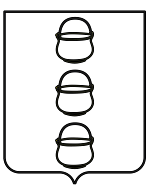 Контрольно-счетная палатагородского округа Котельники Московской областиул. Новая, д. 14, г. Котельники,                                                                           тел.8(495)550-82-75Московская область,140054                                                                              факс 8(495)550-82-75                                                                                                                                                         e-mail: kso_kotelniki@mail.ruЗАПРОСО ПРЕДОСТАВЛЕНИИ ИНФОРМАЦИИУважаемый (ая) имя отчество!В соответствии с Планом работы Контрольно-счетной палаты на 20__ год (пункт ____) проводится экспертно-аналитическое мероприятие «________________________________________________________________» (наименование экспертно-аналитического мероприятия)в___________________________________________________________________. (наименование объекта экспертно-аналитического мероприятия)В соответствии с________________________________________________                                                           (статья Положения о Контрольно-счетной палате)прошу до «___»______________20___ года представить (поручить представить) в Контрольно-счетную палату следующие документы и (или) информацию:1. ___________________________________________________________________;(указываются наименования конкретных документов или формулируются вопросы, по которым необходимо представить соответствующую информацию)2. _________________________________________________________________.Неправомерный отказ в предоставлении или уклонении от предоставления информации (документов, материалов) Контрольно-счетной палате городского округа Котельники Московской области, необходимой для осуществления ее деятельности, а также предоставление заведомо ложной информации влекут за собой ответственность, установленную законодательством Российской Федерации.Председатель                                            личная подпись                              ФИОили исполняющий обязанностиФорма	                                                                                         Приложение № 2ПРЕДСЕДАТЕЛЬКонтрольно-счетной палатыгородского округа Котельники Московской области   РАСПОРЯЖЕНИЕ        ______________ № ______г. КотельникиНа основании пункта ____ раздела ____ «Экспертно-аналитические мероприятия» Плана работы Контрольно-счетной палаты городского округа Котельники Московской области на ______ год 1. Провести экспертно-аналитическое мероприятие «_________________».                                                                                     (наименование экспертно-аналитического мероприятия)2. Установить:2.1. Объект (объекты) экспертно-аналитического мероприятия: ________________________________________________________________;2.2. Предмет экспертно-аналитического мероприятия: ________________;2.3 Срок проведения экспертно-аналитического мероприятия:с «__»______20__г. по «__»______20__г., в том числе:- срок  проведения  экспертно-аналитического  мероприятия  на объекте (объектах): с «__»______20__г. по «__»______20__г.;- срок оформления  результатов экспертно-аналитического мероприятия: с «__»______20__г. по «__»______20__г.3. Назначить ответственными исполнителями:Руководитель экспертно-аналитического мероприятия ____________________                                                                                     (должность, инициалы, фамилия)Члены группы_________________________________________________________                                                  (должность, инициалы, фамилия)4. Привлечь к участию в проведении экспертно-аналитического мероприятия специалистов иных организаций и независимых экспертов (при необходимости):_______________________________________________________                                                                         (должность, инициалы, фамилия)5. Контроль за исполнением настоящего Распоряжения оставляю за собой.Председатель                                              личная подпись                            ФИО                                                     или Исполняющий обязанностиФорма                                                                                                Приложение № 3Контрольно-счетная палатагородского округа Котельники Московской областиПРОГРАММАпроведения экспертно-аналитического мероприятия «_____________________________________________________________________»(наименование экспертно-аналитического мероприятия)1. Основание для проведения экспертно-аналитического мероприятия:__________________________________________________________________________ (пункт плана работы Контрольно-счетной палаты)2. Предмет экспертно-аналитического мероприятия: ____________________3. Объект(ы) экспертно-аналитического мероприятия:___________________4. Иные органы и организации, которым планируется направление запросов о предоставлении информации, необходимой для проведения экспертно-аналитического мероприятия (при необходимости):4.1.__________________________________________________________________;4.2.__________________________________________________________________.5. Цели и вопросы мероприятия:5.1. Цель 1 (формулировка цели)_________________________________________.Вопросы:5.1.1.________________________________________________________________;5.1.2.________________________________________________________________.5.2. Цель 2 (формулировка цели)_________________________________________.Вопросы:5.2.1.________________________________________________________________;5.2.2.________________________________________________________________.6. Исследуемый период:____________________________________________.7.Сроки проведения экспертно-аналитического мероприятия: с «__»______20__г. по «__»______20__г.В том числе:7.1. с «__»______20__г. по «__»______20__г. с выездом на объект:____________                                                                                 (наименование объекта экспертно-аналитического мероприятия)8.Состав рабочей группы:Руководитель экспертно-аналитического мероприятия ____________________                                                                                         (должность, инициалы, фамилия)Члены группы______________________________________________________                                                                                (должность, инициалы, фамилия)9. Сроки предоставления заключения о результатах экспертно-аналитического мероприятия Главе городского округа Котельники Московской области и Председателю Совета депутатов городского округа Котельники Московской области (в случае необходимости доведения заключения указывается срок его предоставления).Руководитель экспертно-аналитического мероприятия                    личная подпись               ФИОФорма                                                                                                  Приложение № 4РАБОЧИЙ ПЛАН проведения экспертно-аналитического мероприятия ________________________________________________________________(наименование экспертно-аналитического мероприятия)Руководитель экспертно-аналитического  мероприятия                   личная подпись               ФИОС рабочим планом ознакомлены:Члены группы______________________________________________________                                                                                (должность, инициалы, фамилия)Форма                                                                                                  Приложение № 5Контрольно-счетная палатагородского округа Котельники Московской областиул. Новая, д. 14, г. Котельники,                                                                           тел.8(495)550-82-75Московская область,140054                                                                              факс 8(495)550-82-75                                                                                                                                                         e-mail: kso_kotelniki@mail.ruУВЕДОМЛЕНИЕо проведении экспертно-аналитического мероприятияУважаемый (ая) имя отчество!Контрольно-счетная палата городского округа Котельники Московской области уведомляет Вас, что в соответствии _______________________________                                                                                             (пункт плана работы Контрольно-счетной палаты)в период  с «___» _______ по «___» _______ 20__ года будет проводиться «________________________________________________________________».(наименование экспертно-аналитического мероприятия)Руководитель группы: ___________________________________________                                             (должность, фамилия и инициалы)Члены группы: _____________________________________________________                           (должности, фамилии, инициалы)Срок проведения экспертно-аналитического мероприятия: с «__»______20__г. по «__»______20__г. В соответствии со статьями 11, 12 Положения о Контрольно-счетной палате городского округа Котельники Московской области, прошу обеспечить необходимые  условия  для работы  должностных лиц Контрольно-счетной палаты, подготовить необходимые для проверки материалы по прилагаемым формам и перечню вопросов.Председатель                                            личная подпись                              ФИОили исполняющий обязанности        Форма                                                                                                  Приложение № 6Актпо фактам создания препятствий законной деятельности должностных лиц Контрольно-счетной палаты городского округа Котельники Московской области для проведения экспертно-аналитического мероприятияВ соответствии с Планом работы Контрольно-счетной палаты городского округа Котельники Московской области на 20___год (пункт__) проводится экспертно-аналитическое мероприятие«___________________________________________________________________».(наименование экспертно-аналитического мероприятия)Должностными лицами_________________________________________________               (наименование объекта экспертно-аналитического мероприятия, должности, инициалы и фамилии лиц)созданы препятствия участникам экспертно-аналитического мероприятия___________________________________________________________________________(должность, инициалы, фамилии сотрудников Контрольно-счетной палаты)для проведения указанного экспертно-аналитического мероприятия, выразившиеся в__________________________________________________________________________________________________________________________ (указываются конкретные факты создания препятствий для проведения мероприятия - отказ сотрудникам Контрольно-счетной палаты в допуске на объект, непредставление информации и другие)Это является нарушением части 3 статьи 266.1 Бюджетного кодекса Российской Федерации, статьи 10, 11 Положения о Контрольно-счетной палате городского округа Котельники Московской области и влечет за собой ответственность должностных лиц в соответствии с законодательством Российской Федерации.Настоящий акт составлен в трех экземплярах, один из которых вручен (или направлен) для ознакомления	____________________________________________                                   (должностное лицо объекта экспертно-аналитического мероприятия, фамилия и инициалы)Руководитель экспертно-аналитического мероприятия     должность    личная подпись       ФИООдин экземпляр акта получил:___________________________________________                                                                                          (должность, личная подпись, инициалы и фамилия)Форма                                                                                                  Приложение № 7Актпо фактам непредставления или несвоевременного представления информации, документов и материалов, или их представление не в полном объеме или представление недостоверных информации, документов и материаловВ соответствии с Планом работы Контрольно-счетной палаты городского округа Котельники Московской области на 20__ год (пункт _____) проводится экспертно-аналитическое мероприятие «_______________________________________________________________________________________________________»(наименование экспертно-аналитического мероприятия)на объекте____________________________________________________________                                      (наименование объекта экспертно-аналитического мероприятия)Необходимые для проведения экспертно-аналитического мероприятия документы и материалы были запрошены__________________________________                                 (должность, фамилия и инициалы должностного лица  Контрольно-счетной палаты) в соответствии с запросом от «____» ________ 20__ года  №____. К настоящему времени __________________________________________________________________________________________________________________(наименование объекта экспертно-аналитического мероприятия и (или) должность, фамилия и инициалы должностного лица)документы и материалы не представлены/представлены с нарушением установленного срока/представлены не в полном объеме/представлена недостоверная информация, что является нарушением части 3 статьи 266.1 Бюджетного кодекса Российской Федерации, статьи 10, 11 Положения о Контрольно-счетной палате городского округа Котельники Московской области, и влечет за собой ответственность в соответствии с частью 3 статьи 266.1 Бюджетного кодекса Российской Федерации, частью 4 статьи 15 Федерального закона от 07.02.2011 № 6-ФЗ «Об общих принципах организации и деятельности контрольно-счетных органов субъектов Российской Федерации и муниципальных образований», статьей 19.7 КоАП РФ.Настоящий Акт составлен в трех экземплярах, один из которых вручен для ознакомления_________________________________________________________.                         (должностное лицо объекта экспертно-аналитического мероприятия, фамилия и инициалы)Руководитель экспертно-аналитического мероприятия     должность    личная подпись       ФИООдин экземпляр акта получил:___________________________________________                                                                                          (должность, личная подпись, инициалы и фамилия)Форма                                                                                                  Приложение № 8ЗАКЛЮЧЕНИЕо результатах экспертно-аналитического мероприятия«__________________________________________________________________»		      (наименование экспертно-аналитического мероприятия)        	        	         1. Основание для проведения экспертно-аналитического мероприятия: ____________________________________________________________________(распоряжение председателя Контрольно-счетной палаты,   пункт Плана работы на _____ год)2. Предмет экспертно-аналитического мероприятия: ___________________________________________________________________________________________(из программы проведения экспертно-аналитического мероприятия)3. Цель (цели) экспертно-аналитического мероприятия:3.1. _______________________________________________________________________________________________________________________________________;3.2. _______________________________________________________________________________________________________________________________________.(из программы экспертно-аналитического мероприятия)4. Объект экспертно-аналитического мероприятия: ___________________________________________________________________________________________(полное наименование объекта (объектов) экспертно-аналитического мероприятия из программы проведения экспертно-аналитического мероприятия)5. Исследуемый период: ________________________________________________                                                      (указывается из программы проведения экспертно-аналитического мероприятия)6. Сроки проведения экспертно-аналитического мероприятия с _______ по ____ 20__ г.,в том числе: 6.1. с «__»______20__г. по «__»______20__г.  с выездом на объект: _______________________________________________________________________________(наименование объекта экспертно-аналитического мероприятия)6.2. с «__»______20__г. по «__»______20__г.  с выездом на объект: _______________________________________________________________________________(наименование объекта экспертно-аналитического мероприятия)7. Результаты экспертно-аналитического мероприятия:7.1. __________________________________________________________________7.2. __________________________________________________________________Заключительная часть8. Выводы: 8.1.__________________________________________________________________8.2.__________________________________________________________________ (кратко формулируются основные итоги экспертно-аналитического мероприятия с указанием выявленных ключевых проблем, причин имеющихся нарушений, последствий, которые они могут повлечь за собой, а также, при наличии причиненного ущерба, оценки его общего размера)9. Предложения (рекомендации):9.1.__________________________________________________________________9.2.__________________________________________________________________(формулируются предложения по устранению выявленных нарушений, возмещению ущерба, привлечению к ответственности должностных лиц, допустивших нарушения, а также предложения по направлению по результатам экспертно-аналитического мероприятия информационных писем, обращений в правоохранительные органы и т.д.)Председатель                                            или исполняющий обязанности             личная подпись                                    ФИО                    УТВЕРЖДЕНОраспоряжением председателяКонтрольно-счетной  палатыот 27.03.2020 № 31ОПУБЛИКОВАН: 27.03.2020Статья 1.Общие положения3Статья 2.Содержание экспертно-аналитического мероприятия4Статья 3.Организация экспертно-аналитического мероприятия5Статья 4.Подготовительный этап экспертно-аналитического мероприятия8Статья 5.Основной этап экспертно-аналитического мероприятия11Статья 6.Заключительный этап экспертно-аналитического мероприятия13Приложение № 1Форма запроса Контрольно-счетной палаты городского округа Котельники Московской области о предоставлении информации16Приложение № 2Форма распоряжения Контрольно-счетной палаты городского округа Котельники Московской области о проведении экспертно-аналитического мероприятия17Приложение № 3Форма программы проведения экспертно-аналитического мероприятия18Приложение № 4Форма рабочего плана проведения экспертно-аналитического мероприятия20Приложение № 5Форма уведомления о проведении экспертно-аналитического мероприятия21Приложение № 6Форма акта по факту создания препятствий должностным лицам Контрольно-счетной палаты городского округа Котельники Московской области при проведении экспертно-аналитического мероприятия22Приложение № 7Форма акта по фактам непредставления или несвоевременного представления информации, документов и материалов, или их представление не в полном объеме или представление недостоверных информации, документов и материалов23Приложение № 8Форма заключения о результатах экспертно-аналитического мероприятия24______________№____________на № _________от ____________Руководителю (директору) муниципального органа, организации, учрежденияФИОО проведении экспертно-аналитического мероприятияУТВЕРЖДЕНОраспоряжением председателяКонтрольно-счетной палатыот____________№______Цель, вопросы мероприятия(из программы)Содержание работы (перечень аналитических процедур)Ф.И.О. члена рабочей группыДата начала работыДата оконча-ния работыСрок представления материалов______________№____________на № _________от ____________Руководителю (директору) муниципального органа, организации, учрежденияФИОПриложения: 1Программа проведения экспертно-аналитического  мероприятия (копия или выписка) на ___ л. в 1 экз.;2Перечень документов и вопросов на ____ л. в 1 экз. (при необходимости);3Формы на ___ л. в 1 экз. (при необходимости)._________________________ (населенный пункт)«__» ___________ 20__ г._________________________ (населенный пункт)«__» ___________ 20__ г.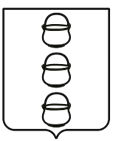 Контрольно-счетная палатагородского округа Котельники Московской областиул. Новая, д.14, г. Котельники,                                                                         тел.8(495)550-82-75Московская область,140054                                                                              факс 8(495)550-82-75                                                                                                                                                         e-mail: kso_kotelniki@mail.ruот «__» _______ 20__года   №	____	          Главе городского округа Котельники,                                                                                Руководителю администрации                                                                              городского округа Котельники                                                                                                    ФИО